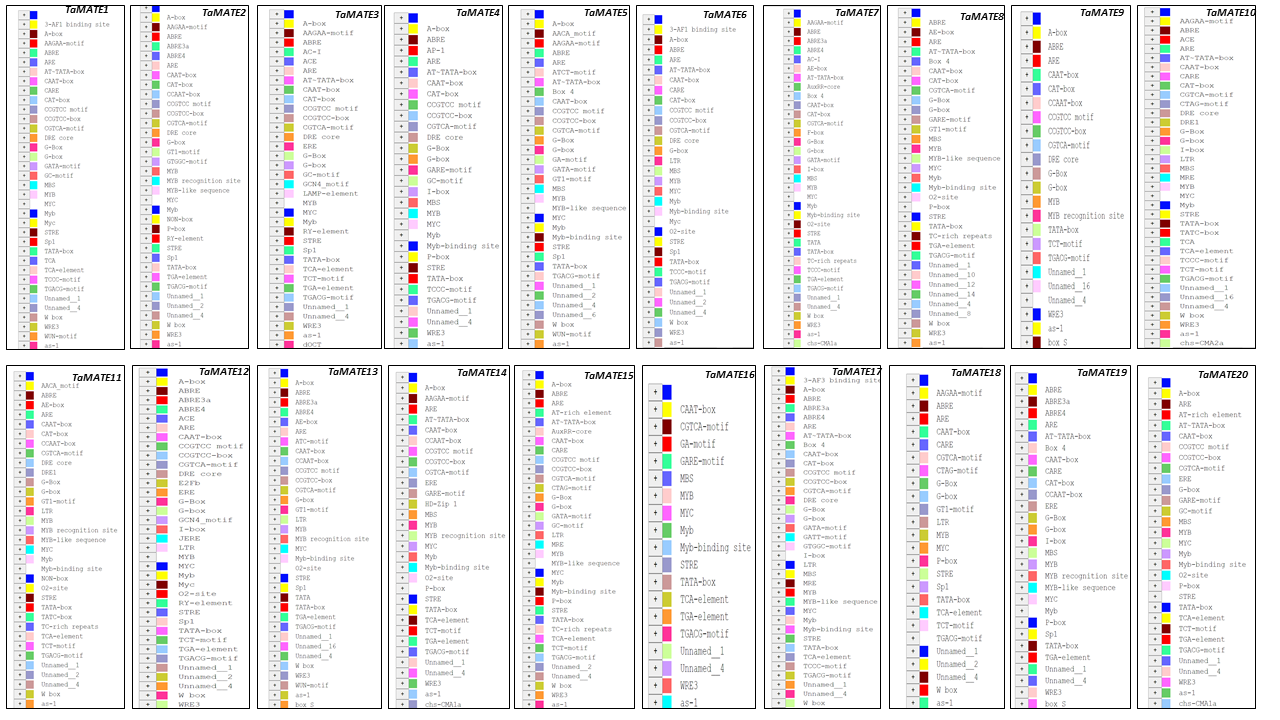 Fig. S1: Cis-elements analysis of 20 TaMATEs, gene promoters in Triticum aestivum L. The potential cis-regulatory elements in the promoter region 2,000 bp upstream of Triticum aestivum L. were predicted by PlantCARE software. Different colours indicated the elements related to growth and development, plant hormones, and stress responsiveness.